2019年广东省普通高等学校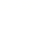 招收中等职业学校毕业生统一考试语文本试卷共8页, 23小题，满分150分。考试用时150分钟一、本大题8小题，每小题3分，共24分。1.下列词语中，加点字的读音都不相同的一组是( )A.尺度/揣度  枯竭/沽名钓誉  鸟瞰/吭声B.角色/角斗  鱼鳍/无稽之谈  孱弱/谗言C.摆弄/弄堂  阿斗/阿谀奉承  信笺/缄默D.胸脯/果脯  峥嵘/铁骨铮铮  社稷/祭祀2.下列词语中 ，没有错别字的一组是( )A.赝品  与时俱进  滥芋充数  茕茕子立B.辐射  班门弄斧  书声琅琅  罄竹难书C.决窍  莺歌燕舞  水乳交融  因噎废食D.夜宵  轻歌曼舞  涸泽而渔  沤心沥血3.下列句子中，标点符号使用正确的一项是(A.如果我们眼里全是微信，问知全靠电脑，心中关切的只是功利，找寻的都是商机;如果我们的快乐大都从盈利、从物欲、从消费中获得，诗也就远离了我们的生活。B.据英国《自然》杂志网站报道，由于哈勃太空望远镜上的一个陀螺仪(主要作用是帮助望远镜对准目标天体)出现故障，该望远镜已停止收集科学数据。C. “瞧你，这半年人都瘦了一圈,”妈妈轻轻地摸了摸我的脸，心疼地说:“以后不可太节省了，饭还是要吃饱，不能饿着肚子读书!”D.路边有一家卖蜜豆冰的——它原属于台中的东西,但不知什么时候台北也有了——，门前有幅对联，字普普通通，内容也谈不上工整，但情真意切，令人动容。4.依次填人下列各句横线上的词语,最恰当的一组是( )①这支平均年龄只有35岁的研制团队，将青春激情     到每一个部件的设计、研发和制造中，以实际行动书写了新时代奋斗的答卷。②港球大桥的建设     14 年之久，总投资高达1269亿元之多,承载了中国几代工程师的梦想。③生命需要守护,       在最为脆弱的时刻。这      需要精湛的医术，更需要一颗仁爱之心。A.浸润  历经  甚至/不但        B.浸润  历时  尤其/不仅仅C.浸染  历经  尤其/不但        D.浸染  历时  甚至/不仅仅5.、下 列句子中，加点词语使用不恰当的一项是(A.个别企业因工作性质需要，只招聘男性也无可厚非，但日本东京医科大学在女生不知情的情况下一律将其入学考试成绩调低则有违人权。B.在帮助孩子提升阅读索养方面，家长大有用武之地，如指导孩子辨别哪些书值得读，哪些书不值得读;哪些书要精读，哪些书可略读等。C.霍金的《时间简史》出版后,相继被翻译成了30多种语言，成为炙手可热的世界畅销书，他也由此一举成名。D.我们生活的环境不完美是客观存在的，但我们每个人是否都应该反躬自问;在改善环境过程中我们是付诸行动，还是怨天尤人? 6.下列各句中，没有语病的一项是(A.应该说，学生作业负担沉重、视力下降的问题，主要的原因其实是当前的升学评价制度和学校的办学管理方式单一所造成的。B.200 多幅以“学习强国"为主题的书、画、印作品在上海美术馆展出，这些精心创作的作品表达了实现中华民族伟大复兴中国梦。C.现实生活中，究竟该不该让孩子接触手机，用电子产品布置作业是不是合理，成为许多教育工作者和家长的困惑。D. 《经典咏流传》用现代的曲调和唱法来演绎传统经典，这虽然传承了中华古典诗词文化，还提供了一场场视听盛宴。7.对下列诗句所运用的修辞手法的判断，正确的一项是()①明月不谙离恨苦，斜光到晓穿朱户。(晏殊《蝶恋花》②知否,知否?应是绿肥红瘦。(李清照《如梦令》)③忽如一夜春风来，千树万树梨花开。(岑参(白雪歌送武判官归京》)A.①拟人 ②反复/借代 ③比喻/夸张        B. ①拟人 ②设问/比喻 ③借代/夸张C.①对偶 ②设问/借代 ③比喻/反复        D. ①对偶 ②反复/比喻 ③借代/反复8.填入下面文字空白处的5句话组成的语段，与前后文衔接最恰当的一项是(为了评出“世界上跑得最快的动物”，动物学家对的猎豹、金钱豹、雪豹、黑豹,还有斑马、长颈鹿等动物，进行了同等条件下的跑速测试。结果，每次都是猎豹跑得最快，以较大优势排在第一位。猎豹为什么跑得最快呢?动物学家经过所究，认为这与它的先天条件有关。它的____。 这些都对奔跑有利。①胸阔，肺大，鼻子粗,呼吸量大②后腿细长， 而且弯度还大③前腿细高, 裆宽④四爪肉垫 很享⑤身型前高后矮，腰细长A.①③②④⑤    B. ①⑤③②④    C.⑤③②①④    D. ⑤④③①②二、本大题3小题，每小题3分，共9分。阅读下面的现代文，完成9- -11 题。如果狗会说话，它一定会忠诚地告诉主人:“你快乐，所以我快乐;你忧伤，所以我忧伤。”狗是人类的好朋友。以往的科学研究已经证实，狗能通过视觉和听觉感受到人类的情绪。那么一向以嗅觉灵敏著称的狗，能否“嗅”出人类的情绪呢?最近，意大利那不勒斯费德里科二世大学的研究人员比亚吉奥.阿涅洛，针对狗能否单独通过嗅觉捕捉人类散发出的气味来感受人类情绪，展开了系列研究。研究人员召集了多名男性志愿者以提供“情绪气味”。首先，志愿者被安排观看了3个视频节目，分别给他们带来了不同的情绪——快乐、害怕、无感(即没有情绪)。同时，研究人员会收集志愿者在3种不同情绪下的汗液样本，以提供实验所需要的气味。然后，研究人员对40只宠物狗分别进行了测试。实验中，研究人员把宠物狗、狗的主人、一名陌生人，安排在一个可以活动的空间内。接着，研究人员随机对宠物狗释放3种气味中的一种，并观察狗的行为，监测狗的心跳。研究人员发现，与闻到“快乐”和“无感”气味的宠物狗相比，闻到“害怕”气味的宠物狗会表现得紧张,心跳会加速，它们会向主人寻求更多的安慰，并且与陌生人保持更少的接触。闻到“快乐"气味的宠物狗,不仅表现出更外向的社交行为，而且更愿意配合陌生人按照要求做出各种动作。这项实验表明，狗能通过嗅觉感知人类的情绪,进而影响到自己的情绪。研究人员表示，在狗感知人类的情绪方面，它的嗅觉作用被严重低估了，也许是因为人类更关注视觉作用。对此，匈牙利罗兰大学的科学家玛尔塔. 加奇解释说:“我们都知道，狗会通过不同的感官渠道来收集社交信息，并对不同的情况做出相应的反馈。但是对科学家来说，把具体的渠道拆分出来，并研究其中的机制，并非易事。”如果说人类通过散发气味无意中控制了狗的情绪，那么另一项研究则表明，狗能通过面部表情“反馈”给主人。英国朴次茅斯大学的一项研究发现，当狗发现人类正在观察它们的时候，狗的面部表情更为丰富。研究团队对24只宠物狗(1——12岁)进行了测试。实验中，宠物狗分别被带到一位实验员面前，实验员依次采取4种方式对待狗;面向狗并展示手中的食物，面向狗而不展示食物，背对狗并展示食物，背对狗而不展示食物。研究发现，当实验员面向宠物狗时，不论实验员是否展示手中的食物，狗都产生了更丰富的面部表情，包括扬起眉毛、展示舌头等，并且发出了更多的声音。说明宠物狗不仅是为了从实验员那里获取食物而试图表现得更可爱，也证明了狗对人类的关注相当敏感。美国俄勒冈州立大学的动物行为学家莫尼克.尤德尔认为，对于狗如何通过视觉向人类传递信号以及人类应该如何回应它们，这些问题的答案还不明确，仍需要深入了解人类与狗之间的双向关系。其实已有证据显示人类能够感受到这些信号。比如，当我们去流浪狗收容所的时候，狗扬起眉毛的表情能增加它们被领回家的机会。扬眉的时候，狗的眼神看上去略显忧伤或更“萌萌哒”，让人忍不住去疼爱尽管对狗的驯化如何影响了它们的行为，目前还不清楚，但是事实表明，狗对人类的“情感联系”是与人类相处千年后的产物。(选自《科学画报》2018年第5期，有删改)9.关于意大利的研究人员对狗做的实验，下列理解不符合文意的一项是( )A.实验需要的“情绪气味”来自志愿者在不同情绪下的汗液样本。B.实验通过宠物狗感受不同情绪气味后的反应，来判断狗能否“嗅”出人的情绪。C.宠物狗在房间里闻到不同气味后，对主人和陌生人都作出了不同的反应。D.实验表明，狗在感知人类的情绪方面，嗅觉作用不亚于视觉、听觉作用。10.根据文意，下列支持狗能“通过视觉向人类传递信号”这一观点的一项是( )A.人面向狗，并向它展示手中的食物，狗吐了吐舌头。B.人面向狗，手中没有食物，狗向人扬起眉头。C.人背对着狗，并向它展示手中的食物，狗吐了吐舌头。D.人背对着狗，手中没有食物，狗看了人一眼。11.下列对原文的理解，不符合文意的一项是( )A.狗如何单独通过嗅觉来感知人类情绪并作出反馈,科学家通过实验轻松找到其机制。B.不仅狗能通过多种感官感受到人类的情绪，人类也能感受到狗传达的多种信息。C.对人与狗之间双向关系的了解，能帮助人更准确地感受到狗向人传递的信号。D.狗对人类的“情感联系”，建立在人与狗的长期相处以及人类对狗驯化的基础上。三、本大题4小题，共17分。阅读下面的文言文，完成12- -15题。许有壬字可用，幼颖悟,读书一目五行。尝阅衡州《净居院碑》，文近千言，一览辄背诵无遣。擢延祐二年进士第,授同知辽州事。会关中有警，邻州听民出避，弃孩婴满道上。有壬独率弓箭手，闭城门以守,卒获无虞。州有追逮，不许胥隶足迹至村，唯给信牌，令执里役者呼之,民安而事集。右族贪虐者惩之,冤狱虽有成案，皆平翻而释其罪，州遂大治。泰定元年，选为中议。京畿饥，有壬请赈之。同列让日:“子言固善，其如亏国何!”有壬曰:“不然。民,本也;不亏民，顾岂亏国邪!”卒白于丞相，发粮四十万斛济之，民赖以活者甚众。国学旧法，每以积分次第贡以出官。执政用张起岩议，欲废之，而以推择德行为务。有壬折之曰:“积分虽未尽善，然可得博学能文之士。若日惟德行之择，其名固佳，恐皆厚貌深情，专意外饰，或懵不能识丁矣。”议久不决。完卜藉丞相势，宿卫东宫，其行颇淫秽。御史勒之，完卜藏御史大夫家，有壬捕而遣之。帝诏群臣议上皇太后尊号为太皇太后，有壬曰:“皇上于皇太后，母子也。若加太皇太后，则为孙矣，非礼也。”众弗之丛。有壬遇国家大事，无不尽言。当权臣恣睢之时，稍忤意,辄诛窜随之。有壬绝不为巧避计，事有不便,明辨力诤，不知有死生利害，君子多之。有壬善笔札，工辞章，欧阳玄序其文。(选自《元史·许有壬传》，有删减)12.对下列句子中加点词的解释，不正确的一项是( )(3 分)A.卒获无虞          忧患                  B.同列让曰          责备C.或懵不能识丁矣    欺诈                  D.有壬捕而遣之      放逐13.对下列语句的分析，不正确的一项是( )A.“卒白于丞相”，是被动句。            B.“民赖以活着甚众”，是省略句。C.“皇上于皇太后，母子也"，是判断句。  D. “众弗之从”，是宾语前置句。14.下列对原 文的概括和分析,不正确的一项是(A.许有壬担任地方官吏时，严惩贪婪暴虐之人，为蒙冤者平反。B.京城-带发生饥荒，许有壬请求救济百姓，其意见最终被采纳。C.张起岩主张选拔官员只看品德，许有壬认为这会助长作假之风。D.权臣对持不同意见者滥行杀戮，但许有壬会选择合适的时机据理力争。15.把下列句子翻译成现代汉语。(8 分)(1)会关中有警,邻州听民出避，弃孩婴满道上。(4 分)(2)有壬善笔札，工辞章，欧阳玄序其文。(4分)四、本大题1小题，8分。阅读下面的宋诗，完成第16题。江上[宋]葛天民连天芳草雨漫漫，贏得鸥边野水宽。花欲尽时风扑起，柳绵无力护春寒。16.这首诗抒发了诗人怎样的情感?请结合全诗简要分析。五、本大题1小题，6分。17.填充下列古诗文中空缺的部分(任选3题，多选只按前3题给分)。（1）           _， 忽复乘舟梦日边。(李白《行路难》)(2)是故弟子不必不如师,            ，闻道有先后,            如是而已。(韩愈《师说》)(3)            ，          ，则胜负之数，存亡之理，当与秦相较，或未易量。(苏洵《六国论》)（4）可堪回首，          ，    ______。 凭谁问:廉颇老矣,尚能饭否? (辛弃疾《永遇乐·京口北固亭怀古》)六、本大题3小题，共11分。阅读下面的现代文，完成18- -20题。最后的耕耘曹春雷①宝山走进院里时，老奎正蹲在堂屋门前的石阶上，稀里呼噜喝面条，花白的胡子一翘一翘的。“爹，那事您考虑得咋样了?”宝山站在柿子树下，远远地问。“啥事?”老奎没抬头，鼓囊着嘴，专注于他的面条。“就是那块地的事啊。别人家都签了，就剩您没签。”“别人家签了我也不签，我就剩这块地了，以后我上哪儿种地去?”老奎抬起头，停下忙碌的嘴，气气地抛出这么一句话。“爹，您干嘛非要种地呢。您看，现在咱们村发展得多好，引来好几个厂子，都没污染。这些厂一年也给村里不少钱。”老奎将饭碗放在身旁的石阶上，抹了把嘴。“爹啊，这次引来的是草帽厂，不污染，别的村子都抢这个项目，因为老板是我同学的同学，我抢来了。建成后，效益肯定不错，咱村的人都能跟着沾光。”看到老奎不言语，宝山又说:“我是村主任，咱村就您不支持工作。您说，下一届村主任选举，您还打算继续让我干不?”老奎还是不言语，掏出烟来，点上。吐出的烟圈，袅袅升起来。屋檐下的一只麻雀扑棱一下，穿过烟圈，飞出了院子。宝山站在那里，看着一个个烟圈在空中扩散。一支烟抽完，老奎闷闷地说:“我签。”宝山顿时喜眉笑眼起来。走近老奎，从怀里掏出软包烟，抽出一支，给老奎。②老奎不接，站起来，到牛栏前，看牛。牛卧在那里，慢条斯理地反刍。老奎对牛说:“老黑啊，好好吃，过了晌午，咱去西洼犁地。”老黑没搭腔。背后的宝山却说话了:“爹啊，您刚才都说答应签，咋这会儿又说去犁地呢。”老奎扭过头来，梗着脖子:“我晚上签，没签之前，地还是我的。我愿咋样就咋样。”宝山知道爹的脾气，不敢再说，转过身，溜溜地出了院门。③老奎进了牛栏，蹲下来，抚摸牛。牛毛不光滑，肋骨鲜明地凸着。老奎说:“老了，老黑啊，你和我一样老了。”停顿了一会儿，老奎又说:“老黑啊，可我心里觉着没老，你觉着呢?”老黑扭过头来，看他。从老黑的眼里，老奎看到了自己皱纹纵横的脸。老黑是村里最后一头牛了。好几年前，就是最后一头牛了。现在，他要带着这最后一头牛，披挂上阵。④吃过饭后，老奎用推车推着犁具，牵着老黑，一前一后出了院门。老黑很久出院门了，走得慢慢吞吞。一袋烟后，终于要下地了。老黑套上了犁具，老奎扶着。驾!老奎喊了。老黑缓缓地迈开步子。两趟过后，老奎拄着犁具，喘粗气。老黑也张大了嘴，喘粗气。老奎说:“老伙计啊，再坚持一会儿，你知道吗，犁完这块地，咱俩就正式从田里退休了。”老黑轻轻地甩了甩尾巴，算是回应。⑤西边的太阳越来越矮，脸越来越红，像是缀上了个秤砣，斜斜地缓慢地往下坠。老奎的脸，和夕阳的脸差不多红。汗流決背。他喘粗气的声音，和牛喘粗气的声音，重叠在一起，越来越沉重，像两个老旧的风箱。偌大的田野，一个人，一头牛，都披了夕阳的红。只剩下最后一趟了。老奎两股战战。老牛也是,有些站不稳了。老奎喊:“加把劲，老黑，最后一趟了。”⑥终于到头了。老奎斜依着犁，摇晃了几下才站稳。老牛四条腿在打颤。老奎喊:“ 老黑......”老黑回过头来。老奎看见，老黑的眼角慢慢凝聚了一滴泪。这滴泪缓缓落下去，砸疼了大地。(选自《短篇小说(原创版)》2018年第7期，有删改)18. 下列对文章的理解，不恰当的一项是()( 3分)A.第①段中写宝山“看着一个个烟圈在空中扩散”和“从怀里掏出软包烟，抽出一支,给老奎”等，突出了他的心情由焦急到欣喜的变化。B.第③段中“老黑啊，你和我一样老了”和“老黑啊，可我心里觉着没老”两句话看似矛盾,实则反映出老奎从心里不服老。C.第③段中“老黑是村里最后- -头牛了”一句，暗示随着经济发展，村里已经很少有人用牛耕地，传统农耕方式渐渐远去。D.小说通过老奎与土地的故事，反映了在城镇化过程中，农民的固有观念已落后于时代并终将被时代所抛弃。19.下列对小说艺术特色的分析鉴赏，不正确的一项是()(3分)A.小说第①段通过对话交待村子发展的现状、引进工厂的投资情况，主要是为宝山做父亲的思想工作交代背景，推动了情节发展。B.小说第④段“老黑轻轻地甩了甩尾巴，算是回应”-句,运用拟人的手法，写出了老牛年老体弱,不堪劳作，并和老奎心有灵犀。C.第⑤段描写夕阳“像是缀上了个秤砣”，“缓慢”下坠的情景，有力地烘托了老奎在最后一次耕种时内心的沉重与不舍。D.小说善于运用语言描写展开情节，表现人物心理。如父子的对话，主要围绕土地签约展开情节;老奎对老牛说的话，反映了老奎复杂的内心活动。20.如何理解小说结尾“这滴泪缓缓落下去，砸疼了大地”这句话的深刻含义? (5分)七、本大题3小题，共75分。21.人住酒店后，你发现自己的房间面对马路，噪音很大，想换一间比较安静的房间。请你说一段话与酒店服务员沟通。要求语言连贯、得体。(5 分)22.2018 级财会(2)班班长赵杰，因组织班级辩论赛，向教务处申请于x月10日晚20 :00至22 :00使用教学楼302教室。请拟一份请示。要求:格式规范，内容完整,语言得体。(10分)23.阅读下面的材料，根据要求作文。(60 分)“孩子，我宁愿欠你一个快乐的少年，也不愿看到你卑微的成年。”一个家长的帖子在网上传播甚广，并引发了大家激烈的争论。有人赞同，有人持相反的意见....以上材料引发你怎样的感悟与思考?请写一篇700字以上的文意。要求:自选角度，立意自定，题目自拟，文体不限(诗歌除外)。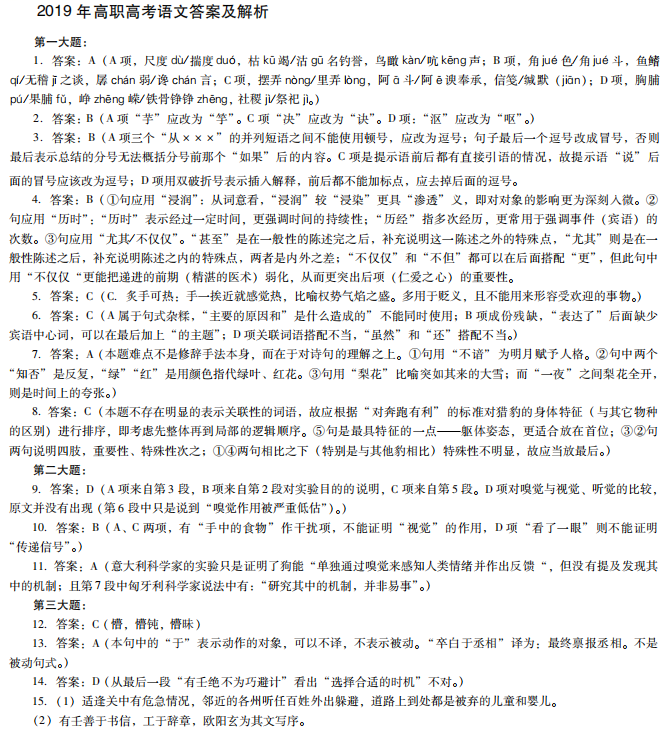 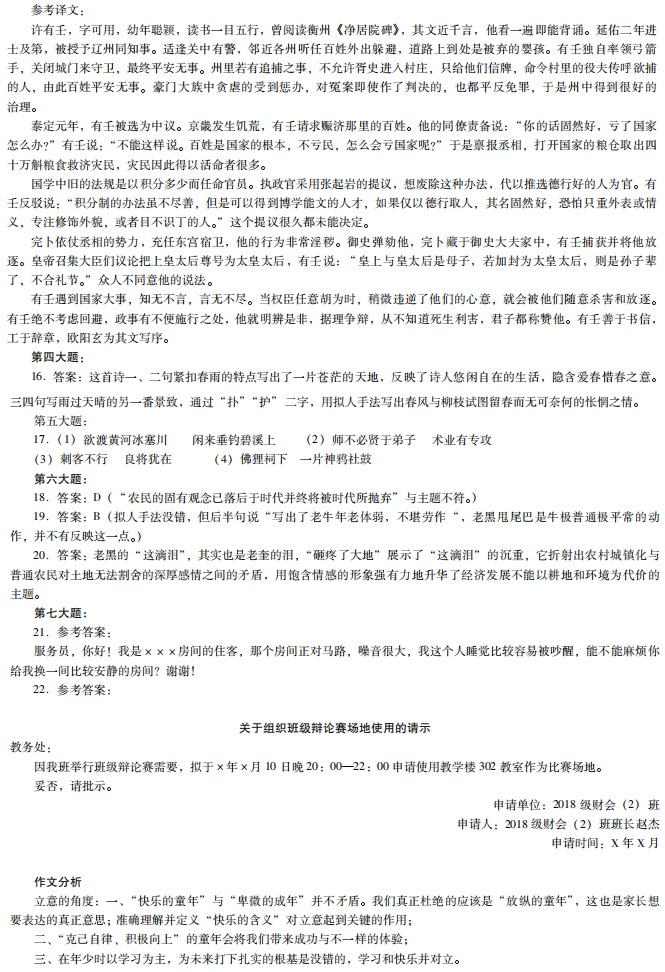 